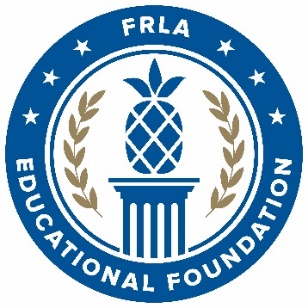 Johnson & Wales University Culinary CompetitionSaturday, March 7, 2020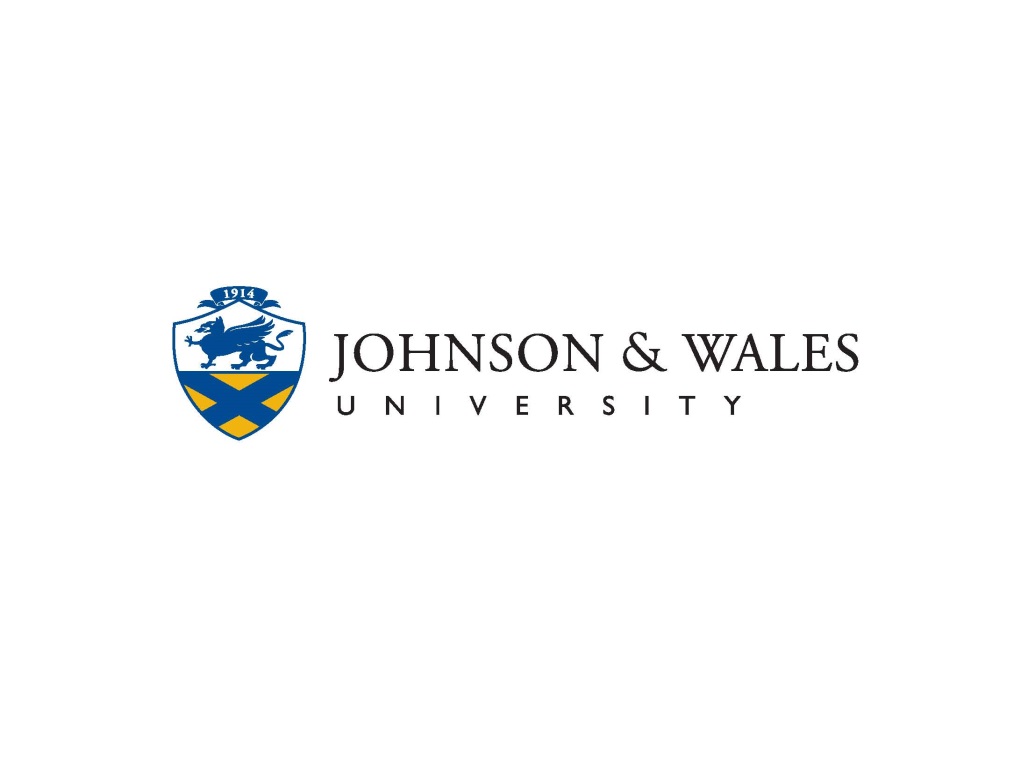 Johnson & Wales University Culinary CompetitionSunday, March 8, 2020Team No.Table No.Check-InProduction Mise en PlaceStart TimeJudging TimeFloor FeedbackTasting FeedbackStation Clean-Upand Critique39A8:308:459:0510:0510:0510:1510:2552B8:459:009:2010:2010:2010:3010:4022C9:009:159:3510:3510:3510:4510:5520D9:159:309:5010:5010:5011:0011:1049E9:309:4510:0511:0511:0511:1511:2534F9:4510:0010:2011:2011:2011:3011:403G10:0010:1510:3511:3511:3511:4511:5512H10:1510:3010:5011:5011:5012:0012:1017I10:3010:4511:0512:0512:0512:1512:2525J10:4511:0011:2012:2012:2012:3012:404K11:0011:1511:3512:3512:3512:4512:5527L11:1511:3011:5012:5012:501:001:1021A1:301:452:053:053:053:153:2523B1:452:002:203:203:203:303:4015C2:002:152:353:353:353:453:5541D2:152:302:503:503:504:004:1019E2:302:453:054:054:054:154:258F2:453:003:204:204:204:304:4048G3:003:153:354:354:354:454:5524H3:153:303:504:504:505:005:1051I3:303:454:055:055:055:155:2514J3:454:004:205:205:205:305:4018K4:004:154:355:355:355:455:556L4:154:304:505:505:506:006:10Team No.Table No.Check-InMise en PlaceStart TimeJudging TimeFloor FeedbackTasting FeedbackStation Clean-Upand Critique1A7:458:008:209:209:209:309:402B8:008:158:359:359:359:459:559C8:158:308:509:509:5010:0010:105D8:308:459:0510:0510:0510:1510:2516E8:459:009:2010:2010:2010:3010:4033F9:009:159:3510:3510:3510:4510:5528G9:159:309:5010:5010:5011:0011:1010H9:309:4510:0511:0511:0511:1511:2535I9:4510:0010:2011:2011:2011:3011:4036J10:0010:1510:3511:3511:3511:4511:5550A12:0012:1512:351:351:351:451:5511B12:1512:3012:501:501:502:002:1040C12:3012:451:052:052:052:152:2542D12:451:001:202:202:202:302:4047E1:001:151:352:352:352:452:55